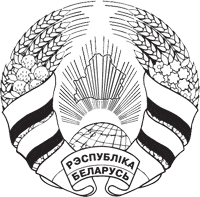 20 декабря  2021г.  № 28-1в.В.Мяжнік                              д.Б.МежникОб изменении решенияАлександрийского сельского  Совета депутатов   от 30 декабря 2020г. № 23-3       На основании пункта 2 статьи 122  Бюджетного кодекса Республики Беларусь Александрийский сельский Совет депутатов  РЕШИЛ:1.Внести в решение Александрийского сельского Совета депутатов от 30 декабря 2020 г. № 23-3 «О бюджете сельского Совета на 2021 год» следующие изменения:1.1. пункт 1 изложить в новой редакции:«1. Утвердить бюджет Александрийского сельского Совета (далее-сельсовет) на 2021 год по расходам в сумме 219 529,72 белорусского рубля (далее-рубль) исходя из прогнозируемого объёма доходов в сумме 192 702,00 рубля. 1.2.в пункте 2:в абзаце втором цифры «214 729,72» заменить цифрами «219 529,72»;в абзаце третьем цифры «187 902,00» заменить цифрами «192 702,00»;1.3.в приложении  1 к этому решению:позиции:заменить позициями:1.4. приложения 2-4 к этому решению изложить в новой редакции (прилагаются).2. Настоящее решение  вступает в силу после его официального опубликования на интернет-сайте.Председатель                                                  Н.С.СтояковПриложение 2к решению Александрийского сельского Совета депутатов30.12.2020 № 23-3(в редакции решенияАлександрийского сельского Совета депутатов 20.12.2021 № 28-1)РАСХОДЫ Бюджета сельсовета по функциональной классификации   расходов   бюджета   по разделам, подразделам и видам расходов на 2021год                                                                                                ( рублей)Приложение 3к решению Александрийского сельского Совета депутатов30.12.2020 № 23-3(в редакции решенияАлександрийского сельского Совета депутатов 20.12.2021 № 28-1)РАСПРЕДЕЛЕНИЕ бюджетных  назначений    по     распределителям в соответствии с ведомственной классификацией  расходов бюджета сельсовета и функциональной классификацией расходов бюджета на 2021 год                                                                                                                                                                                                                                                                                    ( рублей)Приложение 4к решению Александрийского сельского Совета депутатов30.12.2020 № 23-3(в редакции решенияАлександрийского сельского Совета депутатов 20.12.2021 № 28-1)ПЕРЕЧЕНЬ
государственных программ и подпрограмм, финансирование которых предусматривается за счет средств бюджета сельсовета в разрезе ведомственной классификации расходов бюджета сельсовета и функциональной классификации расходов бюджета сельсовета(рублей)                                                                             Приложение                                                                               к решению                                                                              Александрийского сельского                                                                              Совета депутатов                                                                                                      20.12. 2021 г.  № 28-1Бухгалтер                                                                    С.А.Зайченко                                                                              Приложение                                                                                к решению                                                                               Александрийского сельского                                                                               Совета депутатов                                                                                                       20.12. 20201г.  № 28-1 Бухгалтер                                                    С.А.ЗайченкоОбоснование           Проект решения Александрийского сельского Совета депутатов «Об изменении  решенияАлександрийского сельского Совета депутатов от 30 декабря 2020 года № 23 -3» от 20.12.2021 года № 28-1 (далее-проект решения) разработан на основании статьи 122 Бюджетного кодекса Республики Беларусь.          Проектом решения вносятся изменения по доходам и расходам в показатели  сельского бюджета на 2021 год.          Доходная часть сельского бюджета в целом увеличивается на 4800,00 (четыре тысячи восемьсот рублей) за счёт увеличения годового плана по поступлениям подоходного налога с физических лиц с одновременным направлением  на расходы по разделу 1 «Обще государственная деятельность» подразделу 1 «Государственные органы общего назначения» виду 4 «Органы местного управления и самоуправления»  в сумме 800,00 рублей для приобретения автомобильных шин и в сумме 4000,00(четыре тысячи рублей) на раздел 6 «Жилищно-коммунальные услуги и жилищное строительство», подраздел 3 «Благоустройство населённых пунктов», параграфу 152 «Расходы по уличному освещению населённых пунктов» Председатель                                                                                   Н.С.СтояковШКЛОЎСКI РАЁННЫСАВЕТ ДЭПУТАТАЎАЛЕКСАНДРЫЙСКІЙ СЕЛЬСКIСАВЕТ ДЭПУТАТАЎШКЛОВСКИЙ  РАЙОННЫЙ СОВЕТ ДЕПУТАТОВАЛЕКСАНДРИЙСКИЙ СЕЛЬСКИЙСОВЕТ ДЕПУТАТОВРАШЭННЕРЕШЕНИЕ«НАЛОГОВЫЕ ДОХОДЫ1000000120 831,00Налоги на доходы и прибыль1100000100 464,00Налоги на доходы, уплачиваемые физическими лицами1110000100 464,00Подоходный налог1110100100 464,00Подоходный налог с физических лиц1110101100 073,00»«НАЛОГОВЫЕ ДОХОДЫ1000000125 631,00Налоги на доходы и прибыль1100000105264,00Налоги на доходы, уплачиваемые физическими лицами1110000105264,00Подоходный налог1110100105264,00Подоходный налог с физических лиц1110101104 873,00»НаименованиеРазделПодразделВидСуммаОБЩЕГОСУДАРСТВЕННАЯ ДЕЯТЕЛЬНОСТЬ010000163 344,72Государственные органы общего назначения010100135 373,00Органы местного управления и самоуправления010104135 373,00Резервные фонды010900624,00Резервные фонды местных исполнительных и распорядительных органов010904624,00Другая общегосударственная деятельность011000520,00Иные общегосударственные вопросы011003520,00Межбюджетные трансферты01110026827,72Трансферты бюджетам других уровней01110126827,72ЖИЛИЩНО-КОММУНАЛЬНЫЕ УСЛУГИ И ЖИЛИЩНОЕ СТРОИТЕЛЬСТВО06000056 185,00Благоустройство населенных пунктов06030056 185,00ВСЕГО РАСХОДОВ000000219 529,72 НаименованиеГлаваРазделПодразделВидСуммаАлександрийский сельский исполнительный комитет10000000219 529,72ОБЩЕГОСУДАРСТВЕННАЯ ДЕЯТЕЛЬНОСТЬ 10010000163 344,72Государственные органы общего назначения 10010100135 373,00Органы местного управления и самоуправления 10010104135 373,00Резервные фонды10010900624,00Резервные фонды местных исполнительных и распорядительных органов10010901624,00Другая общегосударственная деятельность10 011000520,00Иные общегосударственные вопросы10011003520,00Межбюджетные трансферты1001110026827,72Трансферты бюджетам других уровней1001110126827,72ЖИЛИЩНО-КОММУНАЛЬНЫЕ УСЛУГИ И ЖИЛИЩНОЕ СТРОИТЕЛЬСТВО 1006000056 185,00Благоустройство населенных пунктов 1006030056 185,00ВСЕГО РАСХОДОВ 10000000219 529,72 Наименование государственной программы, подпрограммыНаименование раздела по функциональной классификации расходовРаспорядитель средствОбъем финансиро-вания1234Государственная программа «Комфортное жилье и благоприятная среда» на 2021–2025 годы, утвержденная постановлением Совета Министров Республики Беларусь от 28 января 2021 г. № 50:Подпрограмма 2«Благоустройство»Жилищно-коммунальные услуги и жилищное строительствоАлександрийский сельский исполнительный комитетИтого по программе54535,00Государственная  программа «Увековечение памяти о погибших при защите Отечества» на 2021-2025 годы, утверждённая постановлением Совета Министров Республики Беларусь от 26 февраля 2021 г. №117Жилищно-коммунальные услуги и жилищное строительствоАлександрийский сельский исполнительный комитет1650,00Итого по программе1650,00ИТОГО56185,00Наименование статейГод4 квартал10.01.0010.02.0110.02.0410.03.0510.04.0110.05.00+800,00+800,0010.06.0010.07.0110.07.0310.07.0410.10.0210.10.0840.01.02ИТОГО по 1 разделу, 1 подразделу:+800,00+800,00Пар.500.90.01ИТОГО по 1 разделу, 9 подразделу:Пар.538. 10.10.08ИТОГО по 1 разделу, 10 подразделу:ВСЕГО по 1 разделу: +800,00+800,00Пар.151 10.10.05Пар.152 10.10.05+4000,00+4000,00Пар.900 40.02.05ИТОГО по 6 разделу:+4800,00+4800,00ВСЕГО:+4800,00+4800,00Доходы:Год4 квартал01.01+4800,00+4800,00Итого:+4800,00+4800,00